新竹縣政府稅務局統計通報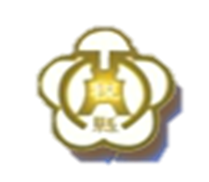              110年地價稅概況        110年第四季本縣110年地價稅查定依稅地類別可分類為一般土地、自用住宅用地、工礦業等用地及公共設施保留地，其中本縣地價稅課稅面積及課稅地價以一般土地所占比最大，分別為66.90%及59.82%。自用住宅用地課稅面積占比13.21%雖小於工礦業等用地19.46%，但課稅地價占比27.61%大於工礦業等用地的11.70%。表1.110年新竹縣地價稅查定       單位：戶；筆；平方公尺；新臺幣元附註：根據本局土地稅科110年20903-02-01-2地價稅查定公務統計報表編製。稅地類別戶數筆數課稅面積課稅地價合計221,557665,9936901.1064146,310,378,577一般土地134,506468,8294616.606287,523,373,323自用住宅用地86,443178,197911.697440,400,314,059工礦業等用地2394,5521343.069417,122,850,791公共設施保留地36914,41529.73341,263,840,404